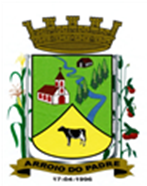 ESTADO DO RIO GRANDE DO SULMUNICÍPIO DE ARROIO DO PADREGABINETE DO PREFEITOA			Mensagem 08/2020Câmara Municipal de VereadoresSenhor PresidenteSenhores VereadoresVenho no uso da presente encaminhar para a vossa apreciação o projeto de lei 08/2020.	O projeto de lei 08/2020 tem por finalidade alterar a lei municipal nº 961 de 30 de outubro de 2009, criando um cargo em extinção de Fisioterapeuta de 40 (quarenta) horas semanais, mas que na prática por decisão judicial, passará a vigorar com 30 (trinta) horas semanais. Diante disso, necessário se faz a alteração proposta, por que na data em que ocorrer a sua vacância ele será extinto, devendo ai sim ser criado em definitivo o cargo de fisioterapeuta na carga horária fixada em legislação federal, ou seja, de 30 (trinta) horas semanais. E caberá, quando o atual cargo vagar e somente então, ao gestor providenciar de forma definitiva a carga horária a ser desempenhada assim como fixar de forma proporcional a sua remuneração, nos termos da legislação própria.	A alteração como dita decorre de mandado judicial baseado em legislação federal, restando ao município cumprir o que foi determinado e deste modo buscar a solução e sua devida regulamentação cabível, neste momento, conforme proposto.	Sendo o que se tinha para o momento.	Atenciosamente.Arroio do Padre, 03 de fevereiro de 2020. _________________________Leonir Aldrighi BaschiPrefeito MunicipalAo Sr.Vilson PieperPresidente da Câmara Municipal de VereadoresArroio do Padre/RSESTADO DO RIO GRANDE DO SULMUNICÍPIO DE ARROIO DO PADREGABINETE DO PREFEITOPROJETO DE LEI Nº 08, DE 03 DE FEVEREIRO DE 2020.Altera a Lei Municipal nº 961, de 30 de outubro de 2009 e alterações posteriores, tornando em extinção o cargo de fisioterapeuta, 40 (quarenta) horas semanais, assim que vagar.Art. 1º A presente Lei altera a Lei Municipal nº 961, de 30 de outubro de 2009 tornando em extinção o cargo de fisioterapeuta, 40 (quarenta) horas semanais, assim que vagar.Art. 2º A Lei Municipal nº 961, de 30 de outubro de 2009 passa a vigorar acrescida com o art. 27 A, com a seguinte redação:Art. 27 A Ficará automaticamente extinto no momento em que vagar o seguinte cargo:Art. 3º Mantêm-se inalteradas as demais disposições legais consignadas na Lei Municipal 961, de 30 de outubro de 2009 e alterações posteriores vigentes nesta data.Art. 4º As despesas decorrentes da aplicação desta Lei correrão a conta de dotações orçamentárias próprias a serem consignadas ao orçamento municipal vigente.Art. 5º Esta Lei entra em vigor na data de sua publicação. Arroio do Padre, 03 de fevereiro de 2020.Visto técnico:Loutar PriebSecretário de Administração, Planejamento, Finanças, Gestão e Tributos.Leonir Aldrighi BaschiPrefeito MunicipalNúmero de CargoDenominação da Categoria FuncionalCódigo/Carga Horária01FisioterapeutaSE 13-40